济南广播电视台办公家俱项目竞争性磋商文件项目编号：JNGBDSTCG2020003采   购   人：济南广播电视台 日        期：二○二0年六月目  录第一章 竞争性磋商公告………………………………………………………2第二章 投标供应商须知………………………………………………………4第三章 项目说明………………………………………………………………12第四章 公开报价、评审、成交………………………………………………16第五章 授予合同………………………………………………………………19第六章 附件……………………………………………………………………22第一章  竞争性磋商公告竞争性磋商公告（二次）办公家俱项目竞争性磋商公告一、采购项目名称：办公家俱项目二、采购项目编号：JNGBDSTCG2020003三、采购内容及分包情况： 四、获取磋商文件1.报名时间：2020年6月23日至2020年6月30 日，上午9:00---11:00，下午14:00---16:00（北京时间，法定节假日除外）。2.报名方式：投标供应商在上述报名日期内到济南广播电视台招标采购管理办公室报名。报名时须持：公司营业执照副本、税务登记证副本、组织机构代码证（三证合一仅需提供营业执照副本）原件和复印件、开户许可证原件和复印件、法人授权委托书及被授权人身份证原件和复印件、信用信息查询记录截图（信用中国网站（www.creditchina.gov.cn），截图需打印并加盖公司公章），及资格要求中的其他相关证件。以上证件复印件须加盖公章。3.获取磋商文件方式：济南广播电视台官网下载（http://jnbt.ijntv.cn/）。五、递交投标报价文件时间、地点及方式：递交投标文件方式：请各投标供应商将纸质投标文件7月3日9:00—9:30送至济南市经十一路32号综合楼201财务会议室。开标时间：2020年7月3日上午9:30（北京时间）开标地点：济南市经十一路32号综合楼201财务会议室六、联系方式：采购人：济南广播电视台    联系人：王老师联系方式：0531-85652093   电子邮件：cgjngbdst@163.com第二章  投标供应商须知投标供应商须知前附表总  则一、适用范围：本竞争性磋商文件仅适用于本次竞争性磋商公告中所述项目。二、名词定义：1、“采购人”： 济南广播电视台。2、“投标供应商”：系指购买竞争性磋商文件并向采购人提交响应文件的企业。3、“成交人”：系指由磋商小组对投标供应商综合评估后，评选出的对竞争性磋商文件做出实质性响应、综合竞争实力最优、有能力承揽招标项目，综合评审后赢得与采购人合同签订资格的投标供应商。三、竞争性磋商文件说明：（一）竞争性磋商文件的组成1、竞争性磋商公告；2、投标供应商须知；3、项目说明；4、公开报价、评审、定标；4、授予合同；5、附件（响应文件格式）；（二）投标供应商要求对竞争性磋商文件问题澄清的时间各投标供应商对竞争性磋商文件如有疑问，可要求澄清。要求澄清的投标供应商应按本竞争性磋商文件投标供应商须知前附表（以下称“前附表”）载明的方式提交。（三）采购代理机构对竞争性磋商文件的修改、澄清1、采购代理机构对竞争性磋商文件必要的澄清或修改的内容，按本竞争性磋商文件“前附表”载明的方式发给所有购买竞争性磋商文件的投标供应商，答疑文件将以不标明质疑来源。2、补充文件将作为竞争性磋商文件的组成部分，对所有投标供应商均具有约束力。四、磋商保证金：采购人不再收取优秀供应商磋商保证金。五、响应文件的编写投标供应商应仔细阅读竞争性磋商文件的所有内容，并按照竞争性磋商文件的要求提供响应文件，保证所提供的全部资料的真实性、准确性及完整性，以使其响应文件对竞争性磋商文件做出实质性响应。否则，其响应文件将被拒绝。（一）响应文件的组成投标供应商应按照竞争性磋商文件的要求编写响应文件，提交包括证明其有资格进行报价和有能力履行合同的文件。响应文件包括以下内容：1、资格文件（1）投标函；（2）营业执照副本（加盖单位公章）；（3）按磋商文件“资格要求”的要求或有关规定应当提交的其它文件资料；（4）供应商认为需要提交的其他相关证明文件。2、响应文件（1）报价一览表；（2）供应商认为需要提供的其他资料。3、商务文件（1）类似项目获得荣誉、经营业绩一览表；（2）报价；
（3）近年财务状况表；（4）主要负责人类似项目管理一览表；（5）商务偏离表；（6）按本磋商文件评审办法中要求的供应商应提交的其他文件或资料；（7）供应商认为需要提供的其他资料。4、技术文件（1）服务方案；（2）服务承诺；（3）设施设备的配置方案；（4）售后服务方案；（5）供应商认为需要加以说明的其它内容；（6）评审办法中要求的证明材料；（二）响应文件的装订投标供应商须将响应文件（正本、副本）中的有关文件按顺序排列装订成一册。所有响应文件首页应编制“响应文件目录”。响应文件须胶装，否则被视为无效投标。（三）响应文件的编写方式响应文件正本和副本用A4幅面的纸张打印，并制作成电子文档（按照Word格式编制），单独密封，以供备份。（四）响应文件的签署投标供应商代表须对响应文件的下列组成部分进行签署：1、响应文件正本、副本封面。2、竞争性磋商文件所列的各附件。（五）报价语言及计量单位1、响应文件及投标供应商和采购代理机构之间交换的文件和来往信函等，均使用中文。2、除在竞争性磋商文件的技术规格中另有规定外，响应文件中所使用的计量单位应使用中华人民共和国法定计量单位。（六）响应文件的密封和标记1、投标供应商应准备四份响应文件，一份正本和三份副本，电子版一份（U盘），在每一份响应文件右上方要明确注明“正本”或“副本”字样，若正本和副本有差异，以正本为准。2、投标供应商应将响应文件正本、副本分别密封（密封信封格式见附件八），并在封口处加盖投标供应商单位公章，在密封袋和响应文件封面明显处注明：（1）项目编号及项目名称；（2）投标供应商名称（加盖公章）、地址、电话、传真；（3）“正本”或“副本”字样；（4）“于2020年7月3日9:30 时之前不准启封”的字样。3、投标电子文档需单独密封，并与响应文件同时递交，在信封密封处加盖投标供应商公章并在信封上注明“电子文档”、项目名称、投标供应商名称。4、为方便唱价，请投标供应商另外准备二份“报价一览表”单独密封在一个信封内（密封信封格式见附件  ），与响应文件同时提交。在信封密封处加盖投标供应商公章并在封面上注明“报价一览表”、项目编号及名称、投标供应商名称。六、响应文件的递交1、递交响应文件的地点时间地点：见投标须知前附表。投递响应文件截止时间：见投标须知前附表。2、投标供应商代表必须在“前附表”规定的投递响应文件截止时间前将响应文件送达指定地点。如因竞争性磋商文件的修改提前或推迟投标截止日期的，则按采购代理机构通知规定的时间递交。3、电话、传真、电子邮件形成的响应文件概不接受。4、无论中标结果如何，投标供应商提交的响应文件一概不予以退还。5、采购代理机构将拒绝接收在递交响应文件截止时间后送达的响应文件。七、响应文件的修改、补充和撤回投标供应商在竞争性磋商文件要求提交响应文件的截止时间前，可以补充、修改或撤回已提交的响应文件，并以书面形式通知采购代理机构。补充、修改的内容作为响应文件的组成部分。任何补充或修改的内容必须由投标供应商的法定代表人或其授权人签字。经法定代表人或其授权人正式签署的修改和补充文件作为响应文件的一部分，份数和密封要求同响应文件一致。八、合格的投标供应商符合以下条件的企业，均为合格的投标供应商：1、具备本竞争性磋商文件要求的相应的资格、资质条件；2、提供的资格、资质文件均真实、有效；3、从采购人处购买竞争性磋商文件并登记备案；4、在以往的招标活动中没有重大违法、违规、违纪和违约行为；5、遵守《中华人民共和国招标投标法》及其他有关的中国法律、法规和规定。九、接受或拒绝投标的权利为维护国家利益，采购人在授予合同之前可依法做出选择或拒绝任何或全部报价的决定。十、投标有效期1、从投标截止之日起，投标有效期见“前附表”。响应文件的有效期比“前附表”规定的有效期短的，将被视为非响应竞争性磋商文件要求，采购代理机构有权拒绝。2、特殊情况下，在投标有效期满之前，采购代理机构可以以书面形式要求投标供应商延长有效期。投标供应商应以书面形式予以答复，在规定时间内未书面答复的将被视为同意。拒绝延长投标有效期的投标供应商有权收回磋商保证金；同意延长投标有效期的投标供应商应当相应延长其磋商保证金的有效期，但不得修改响应文件的实质性内容。十一、磋商费用投标供应商自行承担所有与参加投标的有关费用。十二、无效投标及无效报价（一）投标供应商有下列情况之一，其投标视为无效投标：1、投标供应商未按规定提交报价保证金（不收取则无此项）；2、投标供应商提供的响应文件不完整；3、响应文件未按竞争性磋商文件的规定签署；4、投标供应商对竞争性磋商文件的要求未做出实质性响应；5、投标供应商未向采购人登记备案；6、法律、法规规定的其他情况。 （二）投标供应商有下列情况之一，其报价无效：1、投标供应商提供的有关资格、资质证明文件不真实，提供虚假材料；2、投标供应商在投标有效期内撤回投标；3、在整个评审过程中，投标供应商有企图影响招标结果的任何活动；4、投标供应商相互串通进行报价；5、投标供应商向采购人提供不正当利益；6、成交人不按要求提交成交服务费（不收取则无此项）；7、成交人不按规定的要求签订合同；8、法律、法规规定的其他情况。对存在上述情况的投标供应商，采购人将严格依照《中华人民共和国招标投标法》及有关法律、法规及规章的规定行使其权利。投标供应商给采购人造成损失的，采购人有索赔的权利，投标供应商应予以赔偿。十三、本项目的相关要求1、磋商报价为交钥匙报价，报价包含完成本项目的所有费用。2、竞价人成交后未经采购方同意不可以私自转包。3、本次竞争性磋商时，各供应商均再有报价的机会，再次报价不得高于之前报价。十四、解释权1、本次磋商的最终解释权为采购人，当对一个问题有多种解释时以采购人的书面解释为准。2、竞争性磋商文件未做须知明示，而又有相关法律、法规规定的，采购人对此所做解释以相关法律、法规的规定为依据。十五、保密要求本工程为涉及国家安全、机密的建设项目，无论是否中标，各投标供应商在领取招标资料后均不得向第三方复制或透露相关技术资料，否则将按国家相关法律规定追究其法律责任并没收其磋商保证金。第三章  项目说明济南广播电视台314会议室为我台主要开会、培训等大型使用地点，需招标采购一批办公会议家俱，有关具体事项如下：一、标的概况：二、具体要求：2.1乙方供应的产品质量必须符合现行国家标准，各项技术性能指标经本工程所在地具有相应检测资质的专业机构或单位检验必须符合要求。2.2等级要求：符合国家合格标准。2.3执行现行国家有关规定，质保期为壹年（质保期从工程竣工验收合格并交付使用之日起计算）。工程质保期内，如因乙方产品质量出现工程质量问题，由此造成的一切经济损失由乙方承担。质保期内，乙方应保持24小时电话畅通，发现问题及时维修，时间不超过24小时，不得影响正常工作。三、其他要求1、资质不符合招标文件要求的视为无效报价。2、承包商提供的材料、型号、规格应符合国家标准；3、承包商在以往的采购活动中没有违纪、违规、违约等不良行为；4、遵守《中华人民共和国政府采购法》、《中华人民共和国招投标法》、《中华人民共和国合同法》及其他有关的法律法规和规定。5、随机的必备品及供应办法：乙方随货送交该批货物质量保证书或产品合格证及市级相关部门要求的相关证书。6、交货时间：自合同生效之日起15天内按甲方指定位置供货安装完成，达到验收条件。7、踏勘现场：（1）各投标人应根据自身情况.对本项目的现场及周围环境进行踏勘和审阅.以便投标人获取有关编制投标文件和签署合同所涉及现场的资料,踏勘现场所需车辆及相关费用自理.（2）投标人自行踏勘现场所获得资料将被认为已了解了本项目的现场情况，掌握了编制投标文件的有关条件。招标人向投标人提供的有关现场的资料和数据.是招标人现有的能使投标人利用的资料。（3）投标人及其人员经过招标人的允许.可以踏勘目的进入招标人的工程现场，但投标人及其人员不得因此使招标人及其人员承担有关的责任和蒙受损失。投标人并应对由此次踏勘现场造成的死亡，人身伤害，财产损失，损害以及任何其他损失，损害和引起的费用和开支自行承担。四、付款方式：乙方必须提供合法、有效的正式发票。全部货物安装完毕并验收合格后付合同价款的95%，壹年后产品无质量问题无息付清剩余货款。五、标书必含内容：1、投标单位的简介、企业法人营业执照等资质证书和信誉复印件。2、公司法人授权书。3、济南广播电视台办公家俱报价清单（捐赠或其它优惠条件，请在投标文件中单独写明，开标以后的捐赠或优惠，评标时不作为参考）。4、服务承诺。第四章 公开报价、评审、成交一、公开报价1、公开报价时间：见前附表。2、公开报价地点：见前附表。3、检查投标供应商投标身份：采购人检查投标供应商代表的投标身份（授权委托书（或法人代表证）原件、授权委托人身份证原件（或法定代表人身份证原件）），并由投标供应商代表签字确认。4、检查响应文件密封情况： 采购人同投标供应商代表共同检查响应文件的密封情况，并由投标供应商代表签字确认。5、唱标：由工作人员对各投标供应商的响应文件当众拆封，并宣读“报价一览表”。6、记录：记录员将唱价内容记录并由各投标供应商签字确认。二、评审小组采购人或代理机构将根据本项目的特点组成评审小组，其成员由3人以上（含3人）单数组成，评审小组负责对响应文件进行综合评审，根据结果推荐中标候选人。三、评审原则和方法（一）评审原则“公平、公正、科学、择优、效益”为评审的基本原则，评审小组按照这一原则的要求，公正、平等地对待各投标供应商。同时，在评审过程中恪守以下原则：1、客观性原则：评审小组将严格按照竞争性磋商文件要求的内容，对投标供应商的响应文件进行认真评审；评审小组对响应文件的评审仅依靠响应文件本身，而不依靠响应文件以外的任何因素；2、统一性原则：评审小组将按照统一的评审原则和评审方法，对各投标供应商的响应文件进行综合评审；3、独立性原则：评审工作在评审小组内部独立进行，不受外界任何因素的干扰和影响。评审小组成员对出具的专家意见承担个人责任；4、保密性原则：评审小组成员及有关工作人员将保守投标供应商的商业秘密；5、综合性原则：评审小组将综合分析、评审投标供应商的各项指标，本项目采用综合评分法评分，以最后综合评分排名第一的供应商为中标候选人。（二）评分方法：第一阶段：初审1、响应文件的符合性评审：响应文件应实质性响应竞争性磋商文件的所有条款、条件，所谓实质上响应是指响应文件应与采购标文件的所有实质性条款、条件和规定相符，无显著差异或保留。能实质性响应竞争性磋商文件的响应文件进入下一阶段评审。2、技术标评审：按附表所述的评审细则，对各供应商的响应文件进行综合评审。3、商务标评审：商务标评审包括磋商报价校核，审查全部报价数据的正确性，分析磋商报价构成的合理性，经磋商小组论证为有效最终报价的商务标进入终审。第二阶段：终审通过初审后的各供应商，由磋商小组根据商务标评审细则进行审核，磋商小组与合格供应商进行技术及商务磋商，并将技术标的审核情况与商务标的审核情况进行汇总。采购人根据磋商小组提出的书面评标报告和推荐的成交候选人确定成交供应商。（二）评审办法：综合评分法（三）评分标准：综合评审（百分制打分法）注：1、合同以签订时间为准，业绩以开标截止时间前提供的加盖公章的合同复印件为准；2、各评委最终打分之和作为最终得分。四、成交通知书由采购人向成交人签发《成交通知书》。成交人收到成交通知书后，应于指定的时间、地点与采购人签订合同。竞争性磋商文件、成交人的响应文件及澄清文件等，均为签订合同的依据。五、不正当竞争与纪律监督1、严禁投标供应商向参与评审工作的有关人员行贿，使其泄漏一切与评审工作的有关信息。在评审期间，不得邀请参与评审工作的有关人员出席投标供应商主办的或赞助的活动，不得进行暗箱操作。2、投标供应商在招标过程中严禁互相串通、结盟、损害评审的公正性和竞争性，或以任何方式影响其他投标供应商参与正当报价。3、如发现投标供应商有上述不正当竞争行为，将取消其投标资格或中标资格，没收保证金，并视其情节按《中华人民共和国招标投标法》第五章规定进行处罚，构成犯罪的依法追究刑事责任。第五章 授予合同一、签订合同中标公示完成后，成交人凭成交通知书和采购人签订合同。二、授予合同时的权利采购人在授予合同前，有权在法定范围内对合同范围进行适当调整，其单价应与报价相符。三、合同格式采购合同（竞争性磋商采购：货物类）项目名称:办公家俱项目编号:JNGBDSTCG2020003甲方:济南广播电视台乙方:合同生成日期：2020年 月 日济南广播电视台（招标单位）所需办公家俱项目(服务名称)以采购文件进行竞争性磋商采购。经审定（投标单位）为成交供应商。甲、乙双方根据《中华人民共和国合同法》、《中华人民共和国政府采购法》和其他法律、法规的规定，并按照公正、平等、自愿、诚实信用的原则，同意按照以下条款和条件，签署本合同。一、本合同由合同文本和下列文件组成1、合同一般条款2、合同特殊条款3、采购服务内容4、合同补充条款或说明5、竞争性磋商文件、成交人的响应文件及澄清文件二、服务的名称、内容____办公家俱项目_____（可后附详细内容清单）三、合同金额合同总金额：人民币（大写）人民币￥（小写）四、付款1、付款途径：招标单位自行支付。2、付款方式：乙方必须提供合法、有效的正式发票。全部货物安装完毕并验收合格后付合同价款的95%，壹年后产品无质量问题无息付清剩余货款。五、时间、地点、验收方式1、供货时间：合同生效后3天完成。2、供货地点：招标单位指定地点。3、验收方式：　自行验收　。六、质保金质保金在验收合格12个月无质量问题后，填写《济南广播电视台采购项目验收报告书》，15日内无息退还。七、合同生效本合同甲乙双方签字盖章后即生效。八、合同保存本合同一式四份，甲乙双方各二份。九、违约条款（1）合同一方违约，违约方向对方支付违约金，违约金额为成交金额的10%。（2）成交供应商给用户造成的实际损失高于违约金的，成交供应商应给用户对高出违约金的部分予以赔偿。（3）成交供应商迟延履行合同、不完全履行合同或提供的服务不符合谈判文件的要求，除支付违约金外，仍应实际履行合同或重新提供符合要求的服务。（4）其它未尽事宜，以《中华人民共和国合同法》规定为准。十、合同发生纠纷时，向济南仲裁委员会提起仲裁。详细服务内容第六章 附件(响应文件部分格式)附件1：投标函（格式）：经研究，我们决定参加服务项目磋商并报价。为此，我方郑重声明以下诸点，并负法律责任。1、我方提交的响应文件，正本一份，副本三份，电子版一份。2、如果我们的响应文件被接受，我们将履行磋商文件中规定的每一项要求，并按我方响应文件中的承诺按期、保质、保量完成项目的实施。3、我方已详细检查所有磋商文件、附件以及所提供的参考文件，由模糊和误解产生的一切后果，由我方自负。4、响应文件在公开报价后90天内有效。5、我方同意按照磋商文件的要求，提供与递交响应文件有关的数据和资料。6、我方愿按《中华人民共和国合同法》履行自己的全部责任。7、我们理解，最高报价不是成交的唯一条件，你们有选择成交供应商的权利。8、与本次磋商有关的所有往来信函，应按下列地址进行地址：                           邮政编码：电话：                           传真：供应商授权代表姓名、职务：供应商全称（公章）法定代表人或其授权代表签字：                     日期：   年   月  日附件2：法定代表人授权委托书：我（姓名）系（供应商名称）法定代表人，现授权委托我公司的 （姓名、职务或职称）为我单位本次项目的全权代表，以本公司的名义参加项目招标，全权处理磋商过程有关的一切事务。被授权人在授权书有效期内签署的所有文件不因授权的撤消而失效。全权代表无转委托权。特此委托。（附授权代理人身份证明复印件）全权代表姓名：     性别：     年龄：    单位：             部门：     职务：供应商名称（公章）：法定代表人签字：日期：   年   月  日附件3：  报价一览表项目编号：项目名称：供应商名称（盖章）：法定代表人（或委托代理人）签字：注：1、供应商必须严格按照格式填写。为方便唱价，请供应商另外准备二份“报价一览表”单独密封，并与响应文件同时提交。附件4：辅助资料表项目负责人简历表供应商名称（盖章）：法定代表人（或委托代理人）签字：（注：本表可自行拓展，附毕业证、身份证及相关资格证书。）     配备人员计划表供应商名称（盖章）：法定代表人（或委托代理人）签字：（注：本表可自行拓展，附毕业证、身份证及相关资格证书。）     附件5：商务、技术条款偏离表供应商名称：注：如有偏离应注明其详细内容，如无偏离，则应注明“无偏离”。委托代理人（法定代表人）签字：               日期：附件6：技术要求（1）服务方案；（2）设施设备的配置方案；（3）人员配备方案；（4）售后服务方案；（5）服务承诺；（6）评审办法中要求的证明材料；（7）供应商认为需要加以说明的其它内容。附件7：企业实力情况7.1投标人基本情况表注：附投标人法人营业执照副本、法人证或法人授权委托书及身份证等材料的复印件。7.2近二年财务状况表（2018、2019年度）    应附本公司资产负债表、现金流量表、利润表和财务情况说明书等材料的复印件。7.3近年经营类似项目及现经营类似项目情况7.4近三年发生的诉讼及仲裁情况说明相关情况，并附法院或仲裁机构作出的判决、裁决等有关法律文书（若无应注明）。附件8：密封格式《报价一览表》密封信封正面格式《报价一览表》密封信封封口格式附件9：同类型案例一览表同类型案例一览表注：本表可按同样格式扩展注,后附合同复印件。年    月    日附件10：没有重大违法记录的书面声明没有重大违法记录的书面声明 济南广播电视台：   在参加本次报价之日起前三年内，我公司未因违法经营受到刑事处罚或者责令停产停业、吊销许可证或者执照、较大数额罚款等行政处罚。 特此声明。 供应商（公章）： 负责人签字或盖章： 日 期： 年 月 日附件11：用于评审的证明材料小型、微型企业产品价格需扣除的，须提供：1.《中小企业声明函》、《从业人员声明函》；2.上一年度资产负债表、损益表的复印件。3.如供应商为监狱企业，须提供省级以上监狱管理局、戒毒管理局（含新疆生产建设兵团）出具的 属于监狱企业的证明文件复印件。中小企业声明函项目编号：    .供应商名称：（公章）法定代表人或授权代理人代表签字：本公司郑重声明，根据《政府采购促进中小企业发展暂行办法》（财库[2011]181 号）的规定，本公司为______（请填写：中型、小型、微型）企业。即，本公司同时满足以下条件：1.根据《工业和信息化部、国家统计局、国家发展和改革委员会、财政部关于印发中小企 业划型标准规定的通知》（工信部联企业[2011]300 号）规定的划分标准，本公司为______（请 填写：中型、小型、微型）企业。2.本公司参加______单位的______项目采购活动提供本企业制造的货物，由本企业承担工 程、提供服务，或者提供其他______（请填写：中型、小型、微型）企业制造的货物。本条所 称货物不包括使用大型企业注册商标的货物。本公司对上述声明的真实性负责。如有虚假，将依法承担相应责任。供应商名称（公章）：授权代理人（签字）： 日期：年 月日从业人员声明函项目编号：   .供应商名称：（公章）授权代理人代表签字：本公司郑重声明：根据《政府采购促进中小企业发展暂行办法》（财库[2011]181 号）、《工业和信息部、国家统计局、国家发展和改革委员会、财政部关于印发中小企业划型标准规定的 通知》（工信部联企业[2011]300 号）规定，本公司从业人员数为________。本公司对上述声明的真实性负责，如有虚假，将依法承担相应责任。供应商名称（公章）：授权代理人（签字）： 日期：年 月日包号货物名称供应商资格要求本包预算金额(万元)济南广播电视台办公家俱1、符合《中华人民共和国政府采购法》第二十二条规定:
(1)具有独立承担民事责任的能力;
(2)具有良好的商业信誉和健全的财务会计制度（专业财会税务部门出具的相关证明）,能够开具增值税专用发票.(3)具有履行合同所必需的设备和专业技术能力;
(4)有依法缴纳税收和社会保障资金的良好记录（能够提供连续3个月以上的证明）；
(5)参加政府采购活动前三年内，在经营活动中没有重大违法记录;
(6)法律、行政法规规定的其他条件。(7)其他资质要求：2、在“信用中国”(www.creditchina.gov.cn)、中国政府采购网(www.ccgp.gov.cn)、“信用山东”（www.creditsd.gov.cn）网站中未被列入失信被执行人、重大税收违法案件当事人名单、政府采购严重违法失信行为记录名单的供应商；3、本项目不接受联合体投标。11万元 序号内  容  规  定 1综合说明：项目名称：济南广播电视台办公家俱项目项目概况：见竞争性磋商文件第三章  1采购人名称：济南广播电视台联系人：王老师联系方式：85652093 1招标范围：详见竞争性磋商公告 1投标供应商资格条件：详见竞争性磋商公告2投标有效期：自响应文件递交截止之日起90天3磋商保证金数额：无4澄清文件提交时间： 2020年7月1日16：00以前，投标供应商应将需要澄清的问题以书面形式送达采购人，并发送word版电子邮件至cgjngbdst@163.com。5响应文件份数：1份正本、3份副本、电子文档1份(将响应文件全部内容拷入U盘)(密封格式见附件十一)6响应文件递交地点：济南市经十一路32号综合楼201财务会议室。7递交响应文件截止时间：2020年7月3日上午9时30分。8公开报价时间：2020年7月3日上午9时30分；公开报价地点：济南市经十一路32号综合办公楼201财务会议室。9评审办法：综合评审，详见第四章规定10定标方式：由采购人根据评标委员会推荐结果择优确定成交供应商11采购代理机构：12现场踏勘：自行踏勘。13预算价：11万元。序号名称图片材质说明规格单位数量单价小计1主席台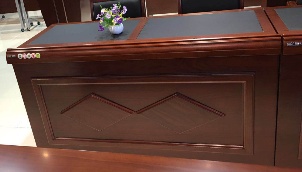 基材选用E1级绿色环保中密度板，游离甲醛释放量≤9mg/100g，表面采用进口一级天然胡桃木皮(厚度≥0.6mm、宽度≥200m)饰面，胡桃实木，封边，木材作烘干处理，含水率10%±1%；纹理均匀，色泽一致：优质环保哑光聚酯漆，油漆平整、光滑、无缺陷、耐磨、耐烫、附着力强：优质五金配件，连接件安装严密、平整、端正、牢固，结合处无崩茬或松动、无透钉露钉现象所有材料甲醛释放量均符合国家强制标准。1400*600*760个22主席台基材选用E1级绿色环保中密度板，游离甲醛释放量≤9mg/100g，表面采用进口一级天然胡桃木皮(厚度≥0.6mm、宽度≥200m)饰面，胡桃实木，封边，木材作烘干处理，含水率10%±1%；纹理均匀，色泽一致：优质环保哑光聚酯漆，油漆平整、光滑、无缺陷、耐磨、耐烫、附着力强：优质五金配件，连接件安装严密、平整、端正、牢固，结合处无崩茬或松动、无透钉露钉现象所有材料甲醛释放量均符合国家强制标准。2100*600*760个13茶水柜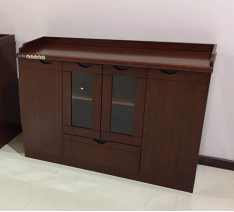 基材选用E1级绿色环保中密度板，游离甲醛释放量≤9mg/100g，表面采用进口级天然胡桃木皮(厚度≥0.6mn、宽度≥200m)饰面，胡桃木实木封边，木材作烘干处理，含水率10%±1%；纹理均匀，色泽一致；优质环保哑光聚酯漆，油漆平整、光滑、无缺陷、耐磨、耐烫、附着力强；优质五金配件，连接件安装严密、平整、端正、牢固，结合处无崩茬或松动、无透钉露钉现象；三节消音滑轨，使用时顺畅，无噪音；所有材料甲醛释放量均符合国家强制标准。1200*400*850个14主席台凳子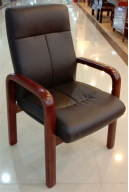 
优质橡胶木实木框架，结构可拆装，座、背采用进口优质环保皮覆面，透气性强，柔软而富有弹性，厚度适中；PU一次性发泡成型、耐阻燃、防老化(表面涂有防老化变形保护膜)、高回弹海绵，密度≥40kg/m3，优质环保哑光聚脂油漆配橡胶脚垫。所有材料甲醛释放量均符合国家强制标准。常规把75演讲台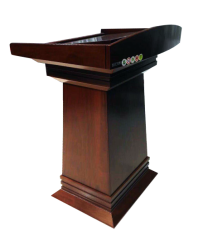 基材选用E1级绿色环保中密度板，游离甲醛释放量≤9mg/100g，表面采用进口一级天然胡桃木皮(厚度≥0.6mm、宽度≥200m)饰面，胡桃实木，封边，木材作烘干处理，含水率10%±1%；纹理均匀，色泽一致：优质环保哑光聚酯漆，油漆平整、光滑、无缺陷、耐磨、耐烫、附着力强：优质五金配件，连接件安装严密、平整、端正、牢固，结合处无崩茬或松动、无透钉露钉现象所有材料甲醛释放量均符合国家强制标准。750*580*1160个17会议条桌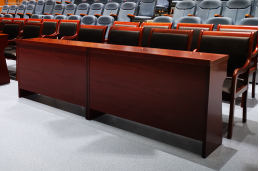 基材选用E1级绿色*环保*中密度板，游离甲醛释放量≤9mg/100g，表面采用进口级天然胡桃木皮(厚度≥0.6mm、宽度≥200mm)饰面，胡桃木实木封边，木材作烘干处理，含水率10%±1%：纹理均匀，色泽一致；*环保*哑光聚酯漆，油漆平整、光滑、无缺陷、耐磨、耐烫、附着力强；优质五金配件，连接件安装严密、平整、端正、牢
固，结合处无崩茬或松动、无透钉露钉现象；所有材料甲醛释放量均符合国家强制标准。前档板到底带档笔条。1400*400*760个569会议椅子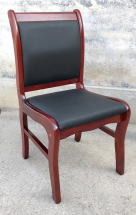 
优质橡胶木实木框架，结构可拆装，座、背采用进口优质环保皮覆面，透气性强，柔软而富有弹性，厚度适中；PU一次性发泡成型、耐阻燃、防老化(表面涂有防老化变形保护膜)、高回弹海绵，密度≥40kg/m3，优质环保哑光聚脂油漆配橡胶脚垫。所有材料甲醛释放量均符合国家强制标准。常规把13210运输项111安装项112税费项113总计项目项目评分标准分值标准分标准分最终报价最终报价满足竞争性磋商文件的要求且最低的最终报价为评标基准价，得30分，其它供应商的最终报价统一按下列公式计算：报价得分=（评标基准价/最终报价）×30%×100303030综合情况技术标评审技术部分供应商提供的制作方案及供货组织实施方案（主要包括工艺流程、测量方法、成品检查、包装等）的完善性、合理性、切实可行性等进行综合评价。优秀的得15-20分，合理的得5-15分，一般的得0-5分。205070综合情况技术标评审技术部分所投产品的质量保证（包括交货期、质量保证措施等），完善性、合理性、切实可行性等进行综合评价。优秀的得15-20分，合理的得5-15分，一般的得0-5分。205070综合情况技术标评审技术部分应急解决方案、服务监督管理机制等的完善性、合理性、切实可行性进行综合评价。优秀的得6-10分，合理的得3-6分，一般的得0-3分。105070综合情况技术标评审质保期质保期为1年不得分（指免费维护、免费更换配件、免费技术支持等的期限）。质保期在此基础上每延长半年得1分，最高不超过2分。2270综合情况技术标评审售后服务1、出现问题的响应时间（电话沟通、到达现场、解决问题的时间）及时；2、质保期内、外的服务条款完善；3、有详细培训、服务计划。91170综合情况技术标评审售后服务关于售后服务的其他优惠21170综合情况技术标评审经营业绩供应商提供2016年1月1日以来的类似经营业绩，每个得1分。本项最多得4分（以合同签订时间为准，没有供货合同原件不得分）4470综合情况技术标评审响应文件制作响应文件制作完整、规范3370综合情况技术标评审响应文件制作响应文件制作一般1-2370甲方（公章）：济南广播电视台法定代表人或授权代理人：（签字）开户银行：帐号：地址：邮政编码：电话：签订时间：2020年 月 日乙方（公章）：法定代表人或授权代理人：（签字）开户单位：开户银行：帐号：地址：邮政编码：电话：签订时间：2020年 月 日名称品牌型号单价数量总价交货安装时间供应商名称报价（人民币：元）大写：小写：对磋商文件的认同程度（完全认同或有偏差，如有偏差，应在偏差表内列出其详细内容）法定代表人或其授权代表现场签字确认姓   名性别年龄学历工作年限从事本项工作年限从事本项工作年限从事本项工作年限服务时间服务单位规模规模项目名称项目名称服务质量及获奖情况服务质量及获奖情况岗位配置岗位人数资历简述 ……序号磋商文件条款磋商文件条款响应文件条款响应文件条款序号条款号条款内容条款号条款内容投标人名称注册地址邮政编码联系方式联系人电  话联系方式传  真网  址组织结构法定代表人姓名技术职称电话成立时间员工总人数：员工总人数：员工总人数：员工总人数：员工总人数：员工总人数：企业资质等级营业执照号注册资金开户银行账号经营范围备注报价一览表项目名称：供应商名称：                   （加盖公章）法定代表人或授权人（签字）：地址：电话：传真：………………于2020年  月  日    ： 前不准启封（公章）……………（封口处）序号客户名称项目名称金额合同签订时间联系人联系电话